О проведении месячника гражданской обороны.         В соответствии с Планом основных мероприятий в области гражданской обороны,  на основании Постановления Администрации Муниципального района Гафурийский район Республики Башкортостан от 17.09.2021г. № 664 «О проведении месячника гражданской обороны», во исполнение распоряжения Правительства Республики Башкортостан от 27.08.2021г. № 789-р, руководствуясь п.21 ч.1 ст.15, ч.6 ст.43 ФЗ «Об общих принципах организации местного самоуправления в Российской Федерации» от 06.10.2003г. № 131-ФЗ, Администрация сельского поселения Буруновский сельсовет постановляет: 1. Провести в период с 01 по 31 октября 2021года  месячник гражданской обороны.2. Утвердить План подготовки и проведения месячника гражданской обороны в сельском поселении Буруновский сельсовет муниципального района Гафурийский район Республики Башкортостан  с 01 по 31 октября (приложение 1).3. Предоставить до 05 ноября 2021 года отчетные документы о проведении месячника гражданской обороны.4. Контроль за исполнением данного  постановления оставляю за собой.Глава сельского поселения                                       М.Ф.РахматуллинПриложение к постановлению                                                                                                     главы сельского поселения                                                                                                     Буруновский сельсовет                                                                                                    МР Гафурийский район РБ                                                                                                     № 56 от 22.09.2021г.ПЛАНПодготовки и проведения месячника гражданской обороны в сельском поселении Буруновский сельсовет МР Гафурийский район РБ с 1 по 31 октября 2021г.БАШ[ОРТОСТАН РЕСПУБЛИКА]Ы;АФУРИ РАЙОНЫ МУНИЦИПАЛЬ РАЙОНЫ*        БУРУНОВКА    АУЫЛ СОВЕТЫАУЫЛ БИЛ"М"№Е      ХАКИМИ"ТЕ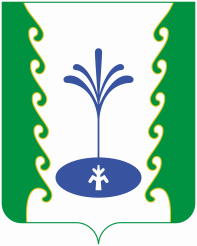 РЕСПУБЛИКА БАШКОРТОСТАНАДМИНИСТРАЦИЯ СЕЛЬСКОГО ПОСЕЛЕНИЯ БУРУНОВСКИЙСЕЛЬСОВЕТМУНИЦИПАЛЬНОГО РАЙОНА ГАФУРИЙСКИЙ РАЙОН АРАРПОСТАНОВЛЕНИЕ22  сентябрь  2021 й.№ 56      22 сентября 2021г.№ п/пПроводимые мероприятияСроки исполнения исполнители1Разработка и утверждение плана проведения месячника гражданской обороны с 01.10.2021г по 31.10.2021г.До 30.09.20212Организация освещения в средствах массовой информации мероприятий, посвященных месячнику гражданской обороны. ( на официальном сайте администрации СП Буруновский сельсовет, на информационном стенде в здании администрации, в Вацапе- группа  « Односельчане»в течении месячникауправделами администрации3Информирование населения о проводимых мероприятиях по подготовке и планируемой проверке систем оповещения через средства массовой информации.до 1 октябряуправделами администрации4Доведение до населения памяток по гражданской обороне и действиям в чрезвычайной ситуациив течении месячника администрация5Проведение инструктажа и бесед с населением в области гражданской обороны, защиты населения от чрезвычайных ситуаций, обеспечения пожарной безопасности.в течении месячника администрация, руководители организаций, школа.6занятия с населением по порядку проведения санитарной обработки населения, обеззараживания одежды, по оказанию первой помощи пострадавшим.в течении месячника администрация, ФАП (по согласованию)7Организация выставок по пропаганде безопасности жизнедеятельностив течении месячникабиблиотекарь8Направление в Администрацию Гафурийского района информации о проведенных мероприятиях за неделюеженедельно по четвергам в течении месячника управделами9Направление в Администрацию Гафурийского района информации о проведении  месячника гражданской обороны.до 5 ноября глава СП.